 	          Задание по физике на 2 урока                                         	           (20.04-24.04) 1 урок. Тема: «Конденсатор. Электроемкость. Энергия электрического поля.». Для ознакомления с темой предлагается прочитать п.29 и просмотреть видеофрагментhttps://youtu.be/2SJdNbDTlRYЗапишите основные важные определения, формулы по теме и изобразите рисунки.2 урокЗадание. Решите задачи по теме урока 1Выполните задание письменно на двойном листочке, на лицевой стороне которого напишите: «Самостоятельная работа по теме…   ученицы(ка)…кл средней школы № 25   Фамилия Имя». Форма контроля: оценка, полученная за задачи урока 2Задачи оформляйте по требованиям (дано, найти, решение с рисунком и выводом формулы, ответ). В помощь таблица: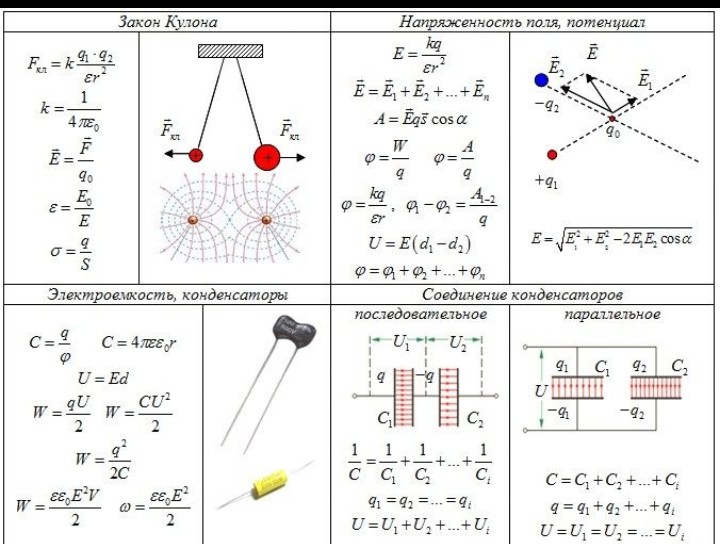 1.Определите емкость конденсатора, для изготовления которого использовали полоски фольги длиной 157 см и шириной 90 мм. Толщина парафинированной бумаги 0,1 мм. Диэлектрическая проницаемость парафинированной бумаги равна 2.2.  Конденсатор емкостью 1 мкФ зарядили до напряжения 100 В. Чему равна общая емкость и общий заряд системы из 5 таких конденсаторов, соединенных последовательно.3. Площадь пластины слюдяного конденсатора 36 см2, толщина слоя диэлектрика 0,14 см. Вычислить заряд конденсатора, если напряжение на его обкладках 300В, а диэлектрическая проницаемость слюды 7.4. При сообщении воздушному конденсатору заряда 8 мКл его разность потенциалов становится равной 1000 В. Определите емкость и энергию  электрического поля внутри такого  конденсатора.